El Plebeyo Brunch Ecuadorian RestaurantStartersPrawn Ceviche  £10.30
Cooked prawns, tamarillo, onion, lime, chillies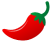 Mote Pillo (v) / sucio £7.90
Giant white corn, eggs and cheese (v) / pulled porkRipe plantain with homemade cheese £6.30Croquettes smoked haddock £7.50MainsFritada £11.90
Fried pork, giant white corn, cassava and ripe plantainEncebollado (Fish soup) £13 
Tuna, cassava, citrus tomato and onionsPasta with cherry tomato sauce (v) / Prawns £10/14SidesCassava gratin (v) £5.50Fried green plantain (v) £4.50